Jamboree Heights State School	35 Beanland Street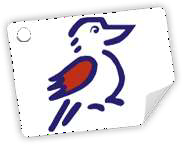 Jamboree HeightsParents & Citizen’s Association	QLD, 4074Minutes for Meeting on Monday 20 Feb 2023Date:20 Feb 2023Location:JHSS StaffroomTime:6:30pmChair:President – Jade LewisMinute Taker:Secretary – Cindy Berridge Executives:Vice President – David Gunsberg & Kelly Wishart Treasurer – Jasmine AngelVice President – David Gunsberg & Kelly Wishart Treasurer – Jasmine AngelVice President – David Gunsberg & Kelly Wishart Treasurer – Jasmine AngelPresent: Kim Ramsey, Razia Musa, Nathan Merry, Lyndel Ivory-Lisle, Jodi McMillan, David Gunsberg, Sean Bryant, Kate Beets, Nia Thomas, Bec Dove, Aaron Middleton, Scott Matthews, Lauren Cawcutt, Louise Bryant, Kelly Wishart, Felicity Rasmussen, Wendy Browne, Grant Axman-Friend, Jane Johnson, Ben Powell Kim Ramsey, Razia Musa, Nathan Merry, Lyndel Ivory-Lisle, Jodi McMillan, David Gunsberg, Sean Bryant, Kate Beets, Nia Thomas, Bec Dove, Aaron Middleton, Scott Matthews, Lauren Cawcutt, Louise Bryant, Kelly Wishart, Felicity Rasmussen, Wendy Browne, Grant Axman-Friend, Jane Johnson, Ben Powell Kim Ramsey, Razia Musa, Nathan Merry, Lyndel Ivory-Lisle, Jodi McMillan, David Gunsberg, Sean Bryant, Kate Beets, Nia Thomas, Bec Dove, Aaron Middleton, Scott Matthews, Lauren Cawcutt, Louise Bryant, Kelly Wishart, Felicity Rasmussen, Wendy Browne, Grant Axman-Friend, Jane Johnson, Ben PowellApologies:Jean GibbsJean GibbsJean GibbsItem/MotionBusinessMeeting OpenedJade Lewis opened the meeting at 6.31pm1.1Acceptance of the previous minutesMotion 1That the minutes as circulated as a true and correct record of the previous meeting be acceptedMOVED:  David Gunsberg SECONDED: Aaron Middleton1.2Amendments from the previous minutesNil1.3Business arriving out of the minutes of the previous meetingNilStanding Agenda2.12.1.12.1.2FeedbackComplimentsComplaints2.2Guest Speaker2.32.3.1Treasurer’s UpdateReport attachedNet Profit for the month $5,616.99Sponsorship for signage for political parties to be 1 year and not 2OSHC – income $100k, expenses $65k, profit $35kPaperless invoicing has commencedReturning EFTPOS terminals still in progressTelstra phone bill to be investigatedMOTION 2 -: That the Treasurers report be adoptedMOVED: Nathan Merry	SECONDED: David Gunsberg2.42.4.1Principal’s ReportReport attached37 classes, 873 studentsJade to sign off on Annual Implementation Plan for 2023 this week, focus on English, reading and writingSSS project – Music & Hall Refurbishment, plans and costings to be finalisedGrowth Project – project coordinator assigned, commencement on engaging architect and project managerQParents launchedMOTION 3 -: That the Principals report be adoptedMOVED: David Gunsberg	SECONDED: Lyndel Ivory-Lisle2.52.5.1Chaplaincy / Student WelfareReport attachedNew initiative - wanting to encourage older community members to attend the school to build relationshipsEducational support in classroomsRecommencement of programs from last year including Seasons for Growth program, Resilience program, anxiety program, general Chappy visits on social and emotional lessons to students in P - Yr 3 & lunchtime crafts and gamesMOTION 4 -: That the Chaplains report be adoptedMOVED: Aaron Middleton 	SECONDED: Nia Thomas2.6Sub Committee Reports2.6.1Performing ArtsReport attachedInitiative - Composer to come to school to write a new school song – to cost approx. $5kInvestigation of curtains for MPCMOTION 5: That up to $5k be spent on a new school songMOVED: Nia Thomas  SECONDED: Lyndel Ivory-LisleMOTION 6 -: That the Performing Arts Committee report be adoptedMOVED: David Gunsberg	SECONDED: Nia Thomas2.6.2SportsReport attachedEvents for this year, Student Council doing ice-blocks at cross countryFriday 9 June – sausage sizzleSwimming Carnival – sausage sizzleMOTION 7 -: That the Sports Committee report be adoptedMOVED: David Gunsberg	SECONDED: Lyndell Ivory-Lisle2.6.3OSHCReport attachedVacation care for April has been releasedTwo new staff have startedSeniors program has commenced againMOTION 8:  That up to $2500 be spent on a new digital cameraMOVED:  Aaron Middleton  SECONDED:  David Gunsberg MOTION 9 -: That the OSHC report be adoptedMOVED: Kelly Wishart	SECONDED: Sean Bryant2.6.4TuckshopReport attachedNew stock for the year was required leading to additional expenditureMenu changes for the yearFree dress day for pantry items to be planned – date TBAMOTION 10 -: That the Tuckshop report be adoptedMOVED: Bec Dove	SECONDED: David Gunsberg2.6.5Uniform ShopReport attachedSales $30k due to high demand, need to have more days open at beginning of yearNew supplier stock came in in timeHouse shirts are running short but not additional stock will be purchased at this time whilst side discussions continue on future changesMOTION 9 -: That the Uniform shop report be adoptedMOVED:  Aaron Middleton	SECONDED: David Gunsberg2.6.6Sustainability CommitteeReport attachedRevenue from 2023 to go back into GardensMOTION 10 -: That the Sustainability Committee report be adoptedMOVED: Nathan Merry   	SECONDED: Jodi McMillan2.7Motions on Notice2.8General BusinessDue to the delay on the Audited Financial Statements the AGM is deferred to March 20 @ 6.30pmFuture Growth Sub-committee to be discussed at AGMKelly to set up Google Docs for subcommittees and P&C in generalList of generic spend each year to be developed – initial suggestions:Yr 6 graduation - $25 per childFirst Day of School eventTeachers Day eventNeed to recruit more parents to P&CSchool signFlyers to go home – Jane will help make a flyerSign to go up at the uniform shopFundraising ideasInflatable screens for movie night – Nathan MerryMonthly tournaments next year for students – Nathan MerryElection for referendum between Aug and Oct – Lauren Cawcutt3New Business4New Memberships5Next Meeting:Monday 20 March 6.30pm6Meeting Closed:Jade Lewis closed the meeting at 8:11pm